Отчет о работе фонда за апрель: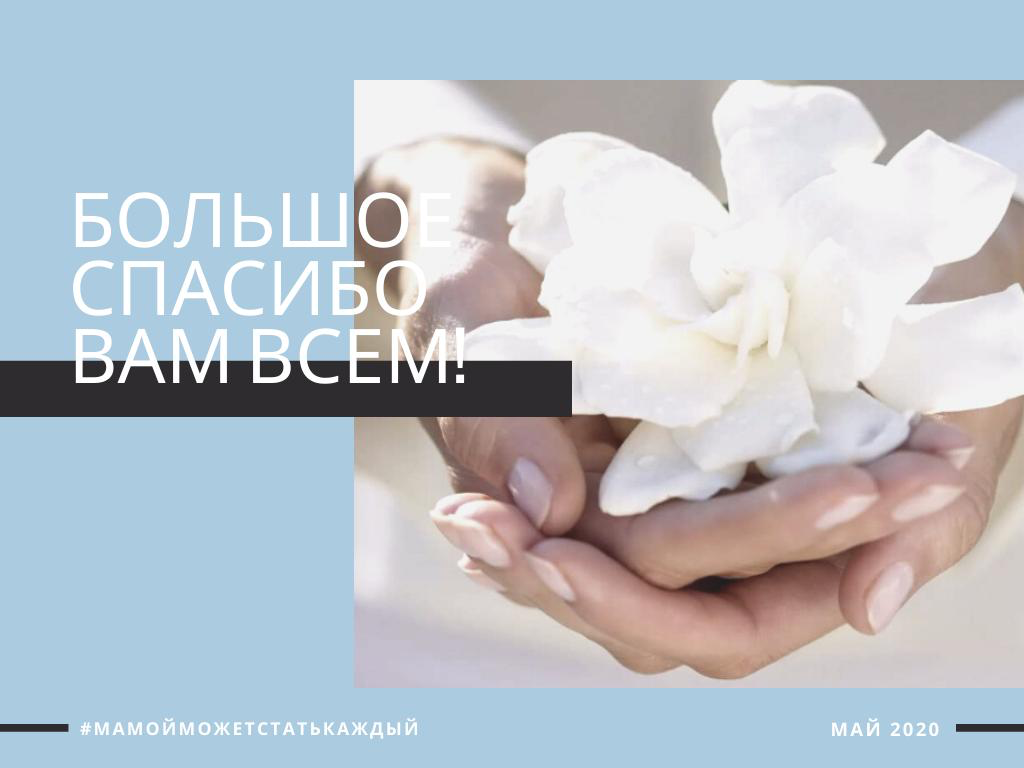 В июне Фондом «Добро-мамы»Проведена три юридических консультаций для наших Подопечных.Проведено два Мероприятия в подопечном Домике.4 семьи по программе ТЖС3 семьи по программе Счастливое детство 8 подшефных больниц5 подопечных НКО, которым мы оказываем помощь по программе Нянечка-Мамочка12 подшефных ДомиковПолучено средств:Пожертвование частных лиц: 1.572.933,47Пожертвования юридических лиц: 522.500рИТОГО: 2.095.433,47Расходовано средств:Комиссии банка:1.393рУслуги связи : 0Другие расходы: 0Аренда офиса: 24.000рБухгалтерские и юридические услуги: 25.000рОплата необходимого бухгалтерского обеспечения: 0Заработная плата штатных сотрудников фонда: 170.946рСтраховые взносы и НДФЛ (штатные сотрудники): 90.769рАвтомобильное топливо : 0Билеты на культурно-досуговые мероприятия для детей: 0Командировочные расходы:0Услуги типографии  0Помощь по проекту «ТЖС»  342.000рПомощь по проекту «Счастливое Детство» 480.000рПомощь по проекту «Помощь домикам» 0Помощь по проекту: «Нянечка-мамочка» 223.325рПомощь по программе ЖИТЬ 11.994рИТОГО:  1.396.427р